Říjen 202026.10. – 30.10.20IB Broučkova pařezová chaloupkaTÉMA TÝDNE: My se duchů nebojíme, dýně pěkně rozsvítíme!Přílohy a vysvětlivky:Říkanka: Dobré ráno, dobrý den Zdravotní cvičení: rozcvička strašidelLucernička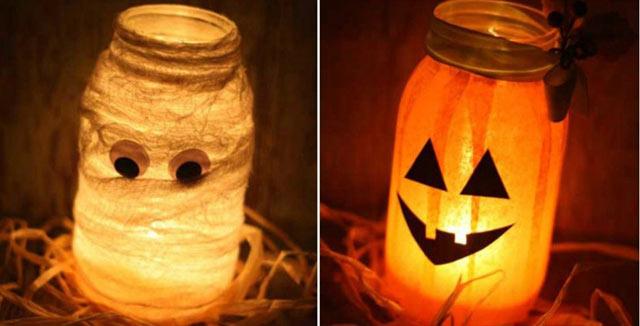 Zdravotní cvičení: ROZCVIČKA STRAŠIDELTuto rozcvičku již děti znají, proto si ji dnes můžeme zacvičit s malými obměnami s využitím molitanových míčků. 1. STRAŠIDLA SE PROTAHUJÍZákladní poloha: leh na zádech, vzpažit s míčem v dlaniProvedení: vytahovat se do dálky za rukama i nohama s míčem, povolit, uvolnit, skrčit přednožmo, dotknout se míčem prstů u nohou, opakovat 3-5x, střídat držení míče v levé i pravé ruceÚčinek cviku: protažení svalů celého těla2. STRAŠIDLA SI PROTAHUJÍ ZÁDAZákladní poloha: sed roznožný, předpažit míč před tělem na zemi v dlaníchProvedení: mírný předklon, dlaněmi koulet míč po zemi co nejdále vpřed a zpět, do stran, všemi směry, zpět a uvolnit, opakovat 3-5xÚčinek cviku: protahování ohybačů kolen, vnitřního stehenního a zádového svalstva3. STRAŠIDLA SE DÍVAJÍ ZA MĚSÍCEMZákladní poloha: vzpor klečmo sedmo, ruce míčem položené před koleny na zemiProvedení: upažit pravou ruku, rotace trupu a hlavy vpravo, podívat se za míčem, zpět do základní polohy, totéž vlevo, opakovat 3x na každou stranuÚčinek cviku: zvyšování pohyblivosti páteře, protažení svalstva trupu, šíje a prsních svalů, posílení pažních svalů4. STRAŠIDLA DĚLAJÍ SVÍCNYZákladní poloha: sed zkřižný skrčmo, dlaně na kolena, v jedné držet míčProvedení: záda narovnat, upažit pokrčmo (malý svícen), vzpažit (velký svícen), uvolnit, opakovat 4x, střídat držení míče v levé a pravé ruceÚčinek cviku: uvolnění ramenních kloubů, posilování svalů paží a mezilopatkového svalstva, protažení prsních svalů5. STRAŠIDLA SI HRAJÍ NA HONĚNOUZákladní poloha: sed zkřižný skrčmoProvedení: podávat míč z ruky do ruky kolem těla, opakovat 3-5x, uvolnit, změnit směrÚčinek cviku: cvičení obratnosti6. STRAŠIDLA A TUNELZákladní poloha: leh na zádech pokrčmo mírně roznožný, připažit, míč v pravé ruceProvedení: zdvih hýždí a beder od země, zpevnit svalstvo, krátká výdrž, poslat míč do levé ruky, položit bedra i hýždě na zem (zavřít tunel), uvolnit, opakovat 3-5xÚčinek cviku: posilování břišních, hýžďových, bederních a stehenních svalů7. STRAŠIDLA ODPOČÍVAJÍZákladní poloha: leh na zádechProvedení: uvolnit, míč položit na břicho a lehce ho přidržovat rukama, plynule a pomalu dýchat do břicha, vnímat nádech a výdech (míč nahoru a dolů)Účinek cviku: uvolnění svalů celého tělaRelaxace: masáž jednotlivých částí těla molitanovým míčkemKostky a stolní hry – SLUCHOVÉ PEXESOPomůcky: kostky z konstruktivní stavebnice Clik, rolničky, těstoviny, korálky, skořápky, minceOrganizace: u stolečku nebo na koberci, skupinováMotivace: „Co bude asi ukryté v kostkách? Kdo dobře slyší, pozná dvě stejné.“Obsah: Předchozí den odpoledne děti postaví 12 kostek ze stavebnice Clik. Mají slíbeno, že dnes v nich bude nachystáno překvapení. Naplníme je (vždy dvě stejně) různými materiály. Děti si s nimi ve skupinkách zahrají sluchové pexeso. Pak mohou porovnávat, kdo má více, méně kostiček, spočítat je a postavit z nich řadu nebo komín.Literárně-jazyk. činnost - STRAŠIDLO SI NEVÍ RADYPomůcky: knihaOrganizace: v herně na koberci, hromadnáMotivace: „Dneska bude mít strašidlo velký problém, chce vidět sluníčko, ale neví, jak má zařídit, aby ve dne nespalo.“Obsah: Děti se snaží vymyslet řešení problému, které mohou říci nebo předvést.Pohyb – NAJDI PEXESOPomůcky: pexeso s pohádkovými postavami nebo vetší obrázky pohádkových bytostí vždy dva stejné Organizace: v herně, skupinováMotivace: „Obrázky se pomíchaly. Najdete stejné dvojice?“Obsah: Nejdříve s dětmi pojmenujeme pohádkové bytosti, můžeme si zahrát klasické pexeso. Ve vymezeném prostoru herny rozmístíme polovinu karet přední stranou nahoru, pro menší děti obrázky. Dětem rozdáme po jednom pexesu. Mají za úkol co nejrychleji přinést stejnou kartičku. Stanovíme časový limit, např. přeříkat básničku Strašidla a bubáci. Hru opakujeme s dalšími obrázky. Šikovné děti si pak hru mohou organizovat samy. Zhodnotíme počet kartiček.SlepovanáPomůcky: CD přehrávačOrganizace: v herně na koberci, hromadnáMotivace: „Zatančíme si při hudbě jako strašidla a zahrajeme slepovanou?“Obsah: Strašidla si společně zatančí (improvizovaný pohyb) při strašidelné písničce pro děti. Při zastavení hudby se mají dvojice i trojice děti slepit dle pokynu např. rukama, nohama, zády. Pohyb – HRADNÍ LABYRINT Pomůcky: molitanové kostky, šátky na očiOrganizace: ve vymezeném prostoru herny, skupinováMotivace: „Cesta hradním bludištěm není jednoduchá, pomůžete kamarádovi?“Obsah: Děti z molitanových kostek postaví bludiště, hradní labyrint, který si pak mohou vyzkoušet projít i se zavázanýma očima. Navigovat je bude kamarád stojící mimo bludiště. Role si pak vymění. Labyrint se v průběhu hry může přestavovat a měnit.pracovní list Strašidelný hrad - viz přílohaPondělíTéma dne: Strach má velké očiRanní hry - v herně v centrech aktivit dle volby dětíPCH – ,,rozcvička strašidel‘‘ (zdravotní cvičení)RKK - básnička ,,Bubáci‘‘ Nástěnný kalendář – Jaký je den, měsíc, počasí, r. období?   seznámení s tradicí svátku Halloween  ,,Strach má velké oči‘‘ (povídání o strašidlech, čeho se bojíme)  ,,Duchové světla/tmy‘‘ (využití baterky – osvětlování věcí v místnosti, orientace v prostoru, reakce na pokyn, určování síly ducha)Hlavní činnost – literárně - jazyková činnost: kniha ,,Strašidýlko‘‘ DRAM: ,,Strašidlo‘‘(využití prostěradla)  PČ: výroba příšerky z ruliček od toaletního papíru - zhodnocení dne + příprava na PVspaní: četba pohádky z knihy StrašákovÚterý Téma dne: Strašidla v pohádkáchRanní hry - v herně v centrech aktivit dle volby dětí, PČ: výroba lucerničkyPCH – ,,rozcvička strašidel‘‘ (zdravotní cvičení) RKK – říkanka ,,Dobré ráno, krásný den‘‘ Nástěnný kalendář – Jaký je den, měsíc, počasí, r. období?  knihy a písmena – Ve kterých pohádkách vystupují strašidla? (pohádkové knihy, leporela), sluchové pexesoLOGO: napodobování strašidelných zvukůHlavní činnost – literárně - jazyková činnost: pohádka ,,Strašidlo si neví rady‘‘ ,,Najdi pexeso‘‘ (skupinová práce, pexeso s pohádkovými postavami) zhodnocení dne + příprava na PVspaní: četba pohádky z knihy StrašákovStředaSTÁTNÍ SVÁTEKČtvrtekTéma dne: Halloweenský karnevalRanní hry - v herně v centrech aktivit dle volby HALLOWEENSKÝ KARNEVAL- malování na tričko- dlabání dýní - malování na obličej- poslech strašidelných zvuků – dramatizace- hry a) odpovědi s vážnou tváříb) Co je v krabici?c) zabalte mumiid) vytvoření velkého strašidla (balonky naplněné vodou s barvami)PV: stezka odvahyspaní: četba pohádky z knihy StrašákovPátekTéma dne: Strašidelný hradRanní hry - v herně v centrech aktivit dle volby dětí, stavba hradu z kostekPCH – ,,Slepovaná‘‘ (píseň Ať žijí duchové)RKK – opakování básničky ,,Bubáci‘‘ Nástěnný kalendář – Jaký je den, měsíc, počasí, r. období?   knihy, písmena a čísla –vyhledávání hradů, zámků v encyklopediích, časopisech, knihách – Co vše k nim patří?   Hlavní činnost – literárně – jazyková činnost- pohádka ,,Strašidýlko na hradě‘‘  hradní labyrint (bludiště z molitanových kostek, orientace v prostoru) GRAF: pracovní list ,,Strašidelný hrad‘‘- zhodnocení týdne + příprava na PVspaní: četba pohádky z knihy Strašákov	PV- procházky po okolí MŠ - naslouchání a rozeznávání okolních zvuků- stavba ohrádek a domečků z přírodnin- domečky, hrady z listůText říkankyPohybové provedeníDobré ráno, krásný den, upažit pokrčmo předloktí vzhůru - ,,mačkat‘‘ dětské ,,Pá-pá‘‘začneme den s úsměvem,usmíváme se na sebepustíme sem čerstvý vzduch,kruhy pažemi před sebou v zdravém těle, zdravý duch.vytáhnout se do výšky na špičky, dotknout se rukama prstů u nohouStoupneme si vedle sebe, udělat kroužekpohladíš mě a já tebe. pohladit kamaráda stojícího po P ruceZa ruce se chytíme,chytit se v kroužku za rucedo kolečka chodíme,držíme se za ruce a jdeme po kroužkua pak si něco povíme.Sedneme si v kroužku na zemMotivace: Učitelka si navlékne rukavice: „Teď z nás všech budou strašidla!“ 1. STRAŠIDLA SE PROTAHUJÍ  Základní poloha: leh na zádech, vzpažit Provedení: vytahovat se do dálky za rukama i nohama, povolit, uvolnit, opakovat 3-5x Účinek cviku: protažení svalů celého těla 2. STRAŠIDLA ZKOUŠÍ VÁLET SUDY Základní poloha: leh na zádech, vzpažit a zpevnit Mladší děti: leh na zádech, skrčit připažmo předloktí zkřižmo na hrudníku, dlaně na ramenou, zpevnit Provedení: převalovat se do lehu na břiše a zpět na záda, uvolnit, opakovat 3x Mladší děti: převalovat se do lehu na bok a zpět, na obě strany, uvolnit, opakovat 3x Účinek cviku: zpevnění a posílení svalů celého těla 3. STRAŠIDLA SI PROTAHUJÍ ZÁDA Základní poloha: sed roznožný, předpažit Provedení: hluboký předklon, rukama co nejdále vpřed a zpět, opakovat 3-5x, uvolnit Účinek cviku: protahování ohybačů kolen, vnitřního stehenního a zádového svalstva 4. STRAŠIDLA SE DÍVAJÍ ZA MĚSÍCEM Základní poloha: vzpor klečmo sedmo, dlaně položené před koleny na zemi Provedení: upažit pravou ruku, rotace trupu a hlavy vpravo, podívat se za pravou dlaní, zpět do základní polohy, totéž vlevo, opakovat 3x na každou stranu Účinek cviku: zvyšování pohyblivosti páteře, protažení svalstva trupu, šíje a prsních svalů, posílení pažních svalů 5. STRAŠIDLA DĚLAJÍ SVÍCNY Základní poloha: sed zkřižný skrčmo, ruce na kolena Provedení: záda narovnat, upažit pokrčmo (malý svícen), vzpažit (velký svícen), uvolnit, opakovat 3-5x Účinek cviku: uvolnění ramenních kloubů, posilování svalů paží a mezilopatkového svalstva, protažení prsních svalů 6. STRAŠIDLA SI PROTAHUJÍ RUCE I NOHY  Základní poloha: vzpor klečmo, hlava v prodloužení trupu Provedení: vzpažit levou ruku a pravou nohu, vytáhnout do dálky, nezvedat ramena, zpět, totéž levou rukou a pravou nohou, uvolnit, opakovat 3x Mladší děti: vzpažit levou ruku, zpět, vzpažit levou nohu, zpět, totéž pravou rukou, pak nohou, uvolnit, opakovat 3x Účinek cviku: posilování svalů trupu, hýžďových a horních i dolních končetin 7. STRAŠIDLA JEDOU NA KOLEZákladní poloha: leh na zádech Provedení: přednožit a střídavě šlapat pravou a levou nohou – přitahovat kolena k hrudníku, uvolnit, opakovat 3x Účinek cviku: posilování břišních svalů a svalů dolních končetin 8. STRAŠIDLA ODPOČÍVAJÍ Základní poloha: leh pokrčmo na boku Provedení: předpažit horní i dolní končetiny křížem, odpočívat, pravidelně dýchat. Učitelka chodí mezi dětmi a hladí je po zádech Účinek cviku: uvolnění svalů celého těla básnička ,,Bubáci‘‘Strašidla a bubáci (kroužení celými pažemi, velké kruhy)nemají co na práci, (protahování)Tak tu straší celý den, (tleskání do rytmu)my se jich bát nebudem!“ (výskok)Duchové světla/tmy- rej světelných duchů - pohyb sbaterkou, sledování světla na stropě - pohyb pomalý, rychlý, skákavý, blikavý apod.-setkávání duchů - odraz světla baterky na stropě - ve dvojicích, neverbální komunikace pomocí světla (baterky), orientace- duch světla osvítil - vyhledávání kamarádů- osvětlování věcí vmístnosti - orientace vprostoru, reakce na pokyn- odhadování a určování síly ducha - podle světelnosti baterkyTvořivá dramatika - STRAŠIDLOPomůcky: prostěradlo, bílé rukaviceOrganizace: v herně na koberci, hromadnáMotivace: „Děti, dobře poslouchejte! Nic neslyšíte? Já se jdu podívat za dveře!“ Učitelka půjde a přinese bílé prostěradlo. Před dětmi si ho navlékne. Nestraší je. „Jsem strašidlo a přišlo jsem k vám do školky na návštěvu!“Obsah: Nejdříve předvede učitelka, co může dělat strašidlo. Pak si děti, které budou chtít, půjčí prostěradlo a vyzkouší si být strašidlem. Prostěradlo pak můžeme nechat v herně, bude jen na nás, kdy zase ožije.Příšerka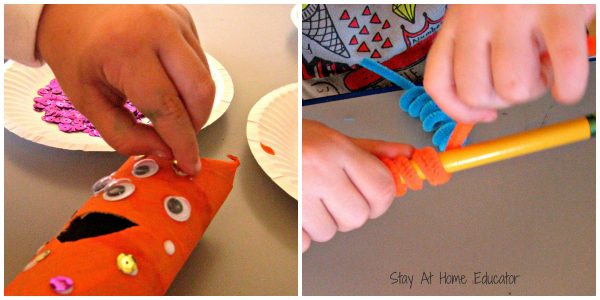 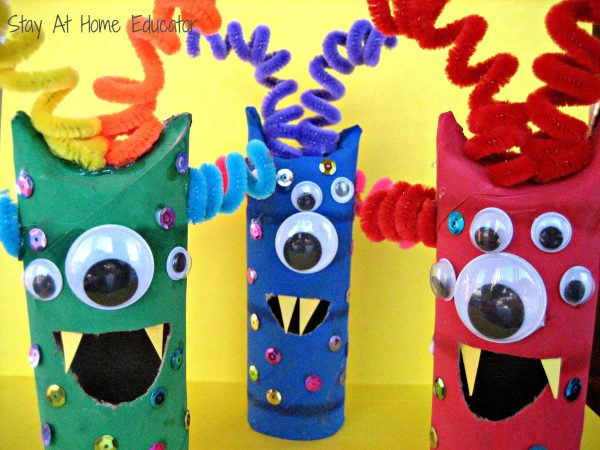 